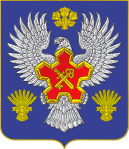 ВОЛГОГРАДСКАЯ ОБЛАСТЬ П О С Т А Н О В Л Е Н И ЕАДМИНИСТРАЦИИ ГОРОДИЩЕНСКОГО МУНИЦИПАЛЬНОГО РАЙОНАот 28 декабря 2016г № 841О единой комиссии по проведению торгов на право заключения с хозяйствующим субъектом договора на проведение ярмарки на территории Городищенского муниципального района Волгоградской областиВ соответствии с Федеральным законом от 06.10.2003 г. № 131-ФЗ «Об общих принципах организации местного самоуправления в Российской Федерации», Федеральным законом от 28.12.2009 г. № 381-ФЗ «Об основах государственного регулирования торговой деятельности в Российской Федерации», приказом комитета промышленности и торговли Волгоградской области от 14.09.2016 г. № 23-н «Об утверждении Порядка организации ярмарок на территории Волгоградской области», Уставом Городищенского муниципального района Волгоградской области, п о с т а н о в л я ю:1. Создать единую комиссию по проведению торгов на право заключения с хозяйствующим субъектом договора на проведение ярмарки на территории Городищенского муниципального района Волгоградской области и утвердить ее состав согласно приложению.2. Утвердить прилагаемое Положение о единой комиссии по проведению торгов на право заключения с хозяйствующим субъектом договора на проведение ярмарки на территории Городищенского муниципального района Волгоградской области.3. Настоящее постановление вступает в силу со дня его подписания.Глава Городищенского Муниципального района	                                                   Э.М. КривовСОСТАВединой комиссии по проведению торгов на право заключения с хозяйствующим субъектом договора на проведение ярмарки на территории Городищенского муниципального района Волгоградской областиПОЛОЖЕНИЕо единой комиссии по проведению торгов на право заключения с хозяйствующим субъектом договора на проведение ярмарки на территории Городищенского муниципального района Волгоградской области1. Настоящее Положение определяет порядок деятельности единой комиссии по проведению торгов на право заключения с хозяйствующим субъектом договора на проведение ярмарки на территории Городищенского муниципального района Волгоградской области (далее – комиссия).2. Торги проводятся администрацией Городищенского муниципального района Волгоградской области (далее – администрация) в форме открытого аукциона на право заключения договора с хозяйствующим субъектом на проведение ярмарки (далее - аукцион), в порядке, установленном уполномоченным органом по координации и организационно-методическому обеспечению деятельности ярмарок, или в форме открытого конкурса на право заключения с хозяйствующим субъектом договора на проведение ярмарки (далее - конкурс), в порядке, установленном уполномоченным органом по координации и организационно-методическому обеспечению деятельности ярмарок.Случаи проведения торгов в форме конкурса устанавливаются нормативным правовым актом администрации.3. Комиссия в своей деятельности руководствуется Федеральным законом от 28.12.2009 г. № 381-ФЗ «Об основах государственного регулирования торговой деятельности в Российской Федерации», Федеральным законом от 06.10.2003 г. № 131-ФЗ «Об общих принципах организации местного самоуправления в Российской Федерации», Законом Волгоградской области от 27.10.2015 г. № 182-ОД «О торговой деятельности в Волгоградской области», приказом комитета промышленности и торговли Волгоградской области от 14.09.2016 г. № 23-н «Об утверждении Порядка организации ярмарок на территории Волгоградской области», Уставом Городищенского муниципального района Волгоградской области и настоящим Положением.4. Комиссия в порядке, установленном уполномоченным органом по координации и организационно-методическому обеспечению деятельности ярмарок, выполняет следующие функции при осуществлении торгов на право заключения с хозяйствующим субъектом договора на проведение ярмарки на территории Городищенского муниципального района Волгоградской области (далее – торги):осуществляет рассмотрение заявок на участие в аукционе на предмет соответствия требованиям, установленным документацией об аукционе, и соответствия заявителей требованиям, установленным законодательством Российской Федерации к таким участникам;принимает решение о допуске к участию в аукционе заявителя и о признании заявителя участником аукциона или об отказе в допуске такого заявителя к участию в аукционе;ведет протокол рассмотрения заявок на участие в аукционе, протокол аукциона, протокол об отказе от заключения договора, протокол об отстранении заявителя или участника аукциона от участия в аукционе;непосредственно перед началом проведения аукциона регистрирует явившихся на аукцион участников аукциона (их представителей);осуществляет вскрытие конвертов с заявками на участие в конкурсе и открытие доступа к поданным в форме электронных документов и подписанным в соответствии с нормативными правовыми актами Российской Федерации заявкам на участие в конкурсе (далее - вскрытие конвертов с заявками на участие в конкурсе);определяет участников конкурса, рассматривает, оценивает и сопоставляет заявки на участие в конкурсе, определяет победителя конкурса;ведет протокол вскрытия конвертов с заявками на участие в конкурсе и открытия доступа к поданным в форме электронных документов заявкам на участие в конкурсе, протокол рассмотрения заявок на участие в конкурсе, протокол оценки и сопоставления заявок на участие в конкурсе, протокол об отказе от заключения договора, протокол об отстранении заявителя или участника конкурса от участия в конкурсе.5. Число членов комиссии должно быть не менее пяти человек.6. Членами комиссии не могут быть физические лица, лично заинтересованные в результатах конкурса или аукциона (в том числе физические лица, подавшие заявки на участие в конкурсе или аукционе либо состоящие в штате организаций, подавших указанные заявки), либо физические лица, на которых способны оказывать влияние участники конкурса или аукциона и лица, подавшие заявки на участие в конкурсе или аукционе (в том числе физические лица, являющиеся участниками (акционерами) этих организаций, членами их органов управления, кредиторами участников конкурсов или аукционов). В случае выявления в составе комиссии указанных лиц организатор конкурса или аукциона, принявший решение о создании комиссии, обязан незамедлительно заменить их иными физическими лицами.Замена члена комиссии допускается только по решению организатора конкурса или аукциона.7. Комиссия выполняет возложенные на нее функции посредством проведения заседаний. Комиссия правомочна осуществлять функции, предусмотренные пунктом 4 настоящего Положения, если на заседании комиссии присутствует не менее пятидесяти процентов общего числа ее членов. Члены комиссии должны быть уведомлены о месте, дате и времени проведения заседания комиссии. Члены комиссии лично участвуют в заседаниях и подписывают протоколы заседаний комиссии. Решения комиссии принимаются открытым голосованием простым большинством голосов членов комиссии, присутствующих на заседании. Каждый член комиссии имеет один голос.8. Члены комиссии вправе:знакомиться со всеми документами и сведениями, представленными на рассмотрение комиссии;выступать по вопросам повестки дня заседания комиссии;проверять правильность содержания протоколов заседания комиссии, в том числе правильность отражения в них своего решения;пользоваться иными правами, предусмотренными законодательством.9. Члены единой комиссии обязаны:присутствовать на заседаниях единой комиссии;принимать решения в пределах своей компетенции;подписывать оформляемые в ходе заседаний комиссии протоколы;незамедлительно сообщать заказчику о препятствующих участию в работе комиссии обстоятельствах, которые перечислены в пункте 6 настоящего Положения;обеспечивать конфиденциальность сведений, содержащихся в заявках на участие в конкурсе, до вскрытия конвертов с заявками на участие в конкурсе и открытия доступа к поданным в форме электронных документов заявкам на участие в конкурсе;выполнять иные обязанности, предусмотренные законодательством.10. Председатель комиссии либо лицо, его замещающее:осуществляет общее руководство работой комиссии и обеспечивает выполнение настоящего Положения;объявляет заседание правомочным или выносит решение о его переносе из-за отсутствия необходимого количества членов;открывает и ведет заседания комиссии, объявляет перерывы.11. Секретарь комиссии осуществляет подготовку заседаний комиссии, включая оформление и рассылку необходимых документов, информирование членов комиссии по всем вопросам, относящимся к их функциям (в том числе извещение лиц, принимающих участие в работе комиссии, о времени и месте проведения заседаний и обеспечение членов комиссии необходимыми материалами).Отдел экономики администрации Городищенского муниципального районаПРИЛОЖЕНИЕк постановлению администрации Городищенского  муниципального района Волгоградской областиот ____________г. № ________1.Кривов Э. М. - глава  Городищенского муниципального района Волгоградской области, председатель комиссии;2.Чумаков С. П. -Заместитель главы  Городищенского муниципального района, заместитель председателя комиссии;3.Локтева О. А. -Заместитель начальника отдела экономики администрации Городищенского муниципального района, секретарь комиссии;4.Прокофьева Н. Ю. -Начальник отдела экономики администрации Городищенского муниципального района, член комиссии;5.Попков Р. В. -Председатель комитета по управлению муниципальным имуществом администрации Городищенского муниципального района, член комиссии;6.Бухарин Е. Р. -Начальник юридического отдела администрации Городищенского муниципального района, член комиссии;7.Фудина Т. В.Начальник отдела архитектуры и градостроительства администрации Городищенского муниципального района, член комиссии.УТВЕРЖДЕНОпостановлением администрации Городищенского муниципального района Волгоградской областиот ____________ № 6_______